海迈市政工程造价实务班报名回执单请报名人员将填好的报名回执表发送至2459717705@qq.com，或微信18060979915单位名称通讯地址邮编邮编邮编联 系 人电话QQQQQQ参加人员性别手机手机职务职务职务职务邮箱邮箱邮箱费用总额万    仟    佰    拾    圆整万    仟    佰    拾    圆整万    仟    佰    拾    圆整万    仟    佰    拾    圆整万    仟    佰    拾    圆整小写小写小写￥￥汇款信息银行账号：名  称：厦门市思明区海迈科技培训中心开户行：兴业银行厦门分行营业部帐  户：129360100100021245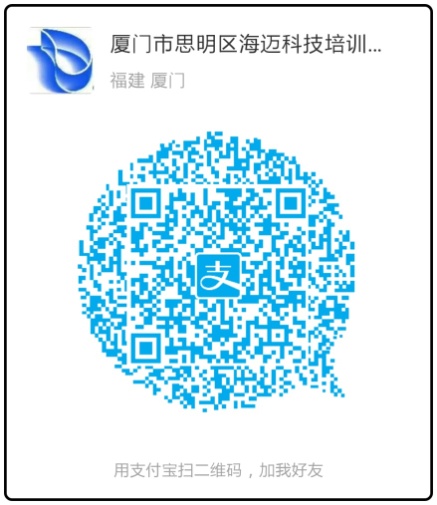 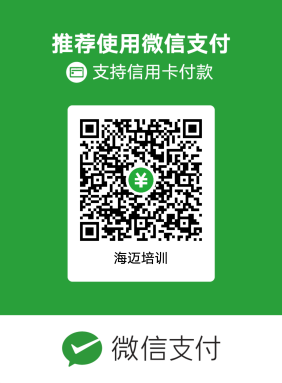 银行账号：名  称：厦门市思明区海迈科技培训中心开户行：兴业银行厦门分行营业部帐  户：129360100100021245银行账号：名  称：厦门市思明区海迈科技培训中心开户行：兴业银行厦门分行营业部帐  户：129360100100021245银行账号：名  称：厦门市思明区海迈科技培训中心开户行：兴业银行厦门分行营业部帐  户：129360100100021245银行账号：名  称：厦门市思明区海迈科技培训中心开户行：兴业银行厦门分行营业部帐  户：129360100100021245银行账号：名  称：厦门市思明区海迈科技培训中心开户行：兴业银行厦门分行营业部帐  户：129360100100021245银行账号：名  称：厦门市思明区海迈科技培训中心开户行：兴业银行厦门分行营业部帐  户：129360100100021245银行账号：名  称：厦门市思明区海迈科技培训中心开户行：兴业银行厦门分行营业部帐  户：129360100100021245银行账号：名  称：厦门市思明区海迈科技培训中心开户行：兴业银行厦门分行营业部帐  户：129360100100021245银行账号：名  称：厦门市思明区海迈科技培训中心开户行：兴业银行厦门分行营业部帐  户：129360100100021245发票信息
请选择一种发票类型，并填写开票信息增值税普通发票
公司名：税号：增值税普通发票
公司名：税号：增值税普通发票
公司名：税号：增值税普通发票
公司名：税号：增值税专用发票（必须是一般纳税人）
公司名：税号：地址：电话：账号：开户行增值税专用发票（必须是一般纳税人）
公司名：税号：地址：电话：账号：开户行增值税专用发票（必须是一般纳税人）
公司名：税号：地址：电话：账号：开户行增值税专用发票（必须是一般纳税人）
公司名：税号：地址：电话：账号：开户行增值税专用发票（必须是一般纳税人）
公司名：税号：地址：电话：账号：开户行增值税专用发票（必须是一般纳税人）
公司名：税号：地址：电话：账号：开户行（请附汇款凭证)（请附汇款凭证)（请附汇款凭证)（请附汇款凭证)（请附汇款凭证)（请附汇款凭证)（请附汇款凭证)（请附汇款凭证)（请附汇款凭证)（请附汇款凭证)